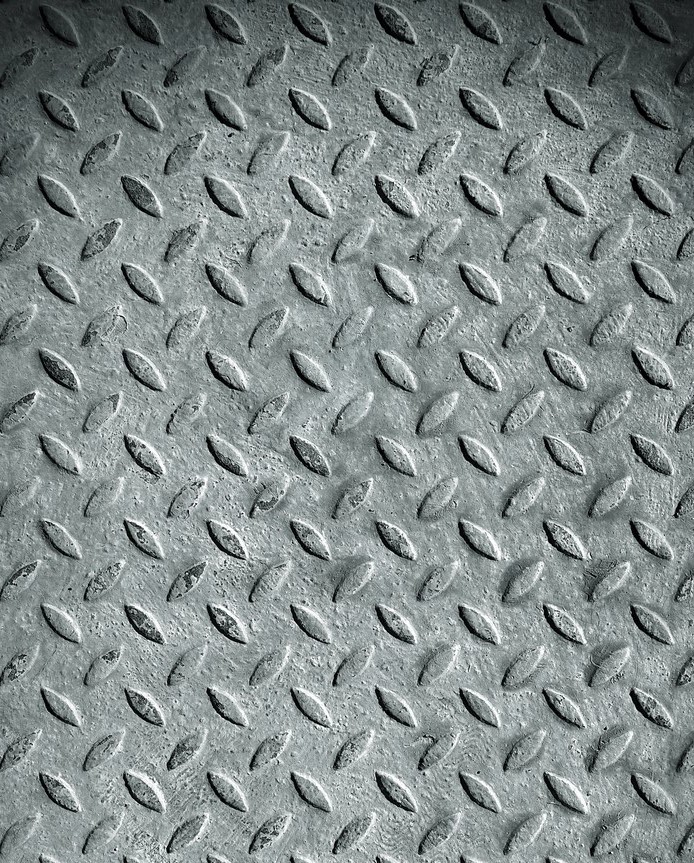 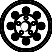 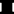 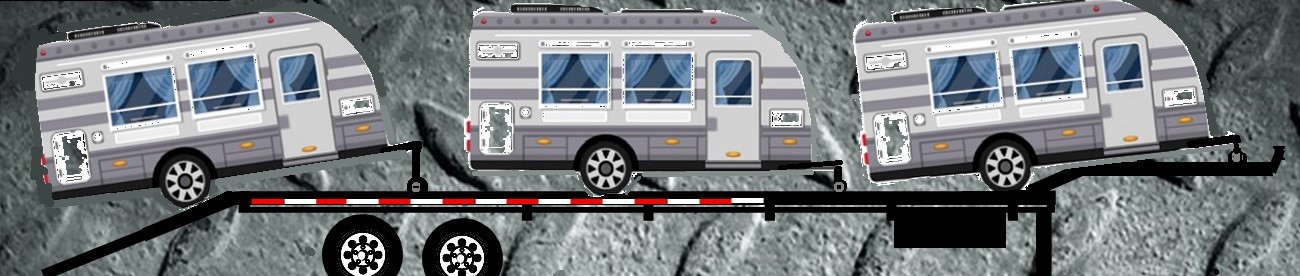 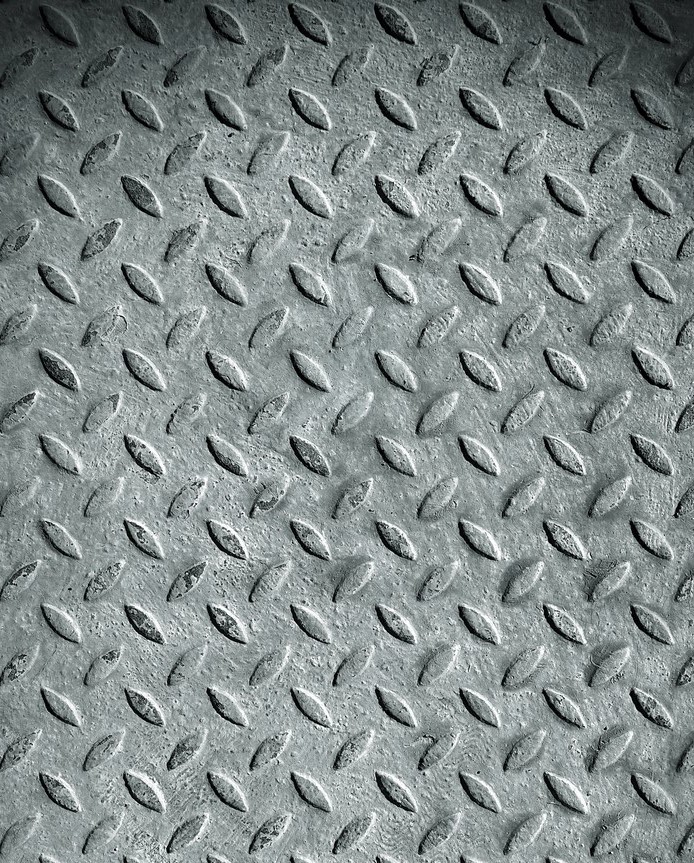 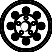 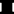 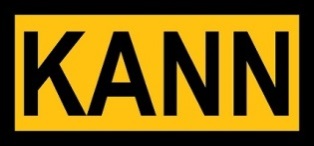 Standard Features:53’ x 102” RV Trailer Structural Steel Frame4” Steel Channel Crossmember SupportsHuck Bolt Structural Fasteners Used On All Critical JointsSteel Poonched Loading Deck and Rub-RailFully Enclosed Steel Center Deck w/ Flush Center Rail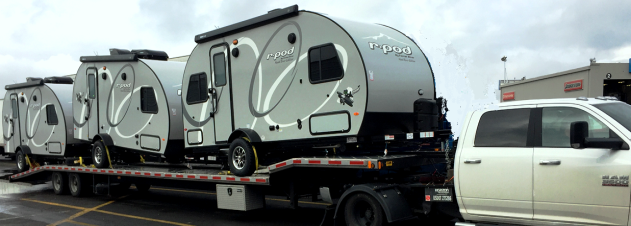 10,000 lb. Axles (26,000 GVWR)235/75R17.5 - 16 Ply Radial Tires and Steel Wheels235/75R17.5 - 16 Ply Radial Spare Tire w/ CarrierElectric Over Hydraulic Disc Brake Controller KitPaint - Black Two Component Alkyd Topcoat Over PrimerFront Track ‘Stinger’ Extension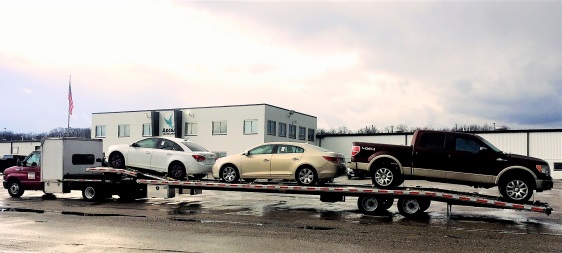 Single Battery in Dedicated Aluminum Controls BoxElectric Planetary Gear Winch with Wireless RemoteRV Electrical Receptacles Front, Mid and Rear Trailer Seven Pin RV Tow Vehicle Connecting Plug w/ 6 ft. Wire LeadStd. Two Pin Forklift Plug for Charging Electric Winch25,000 lb. Landing Gear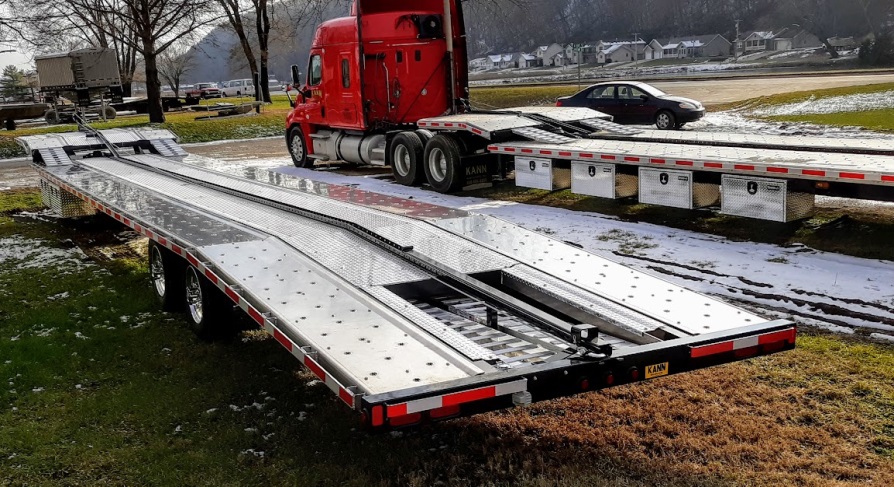 LED Lighting34” Over Wheel Deck Height(2) 	48”x18”x18” Lockable Aluminum ToolboxesSet of Aluminum Front Jump Ramps(1)	Set of 10 ft. Aluminum Loading Ramps(3)	Ball Tower(1)	Wheel Tower(12) Ratchet Straps with Double Deck Hook EndsDOT Conspicuity Reflective TapeDOT Inspection1 Year Manufacturer’s Warranty